Вороновская районная организация Красного Креста провела Единый день Красного Креста.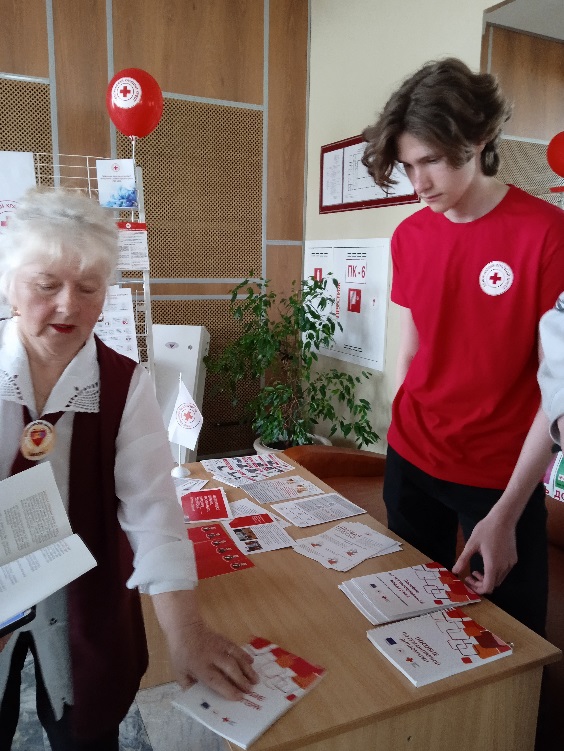 Мероприятие проводилось с участием волонтеров первичных  организаций Красного Креста колледжа сельскохозяйственного производства и Полецкишская средней школы.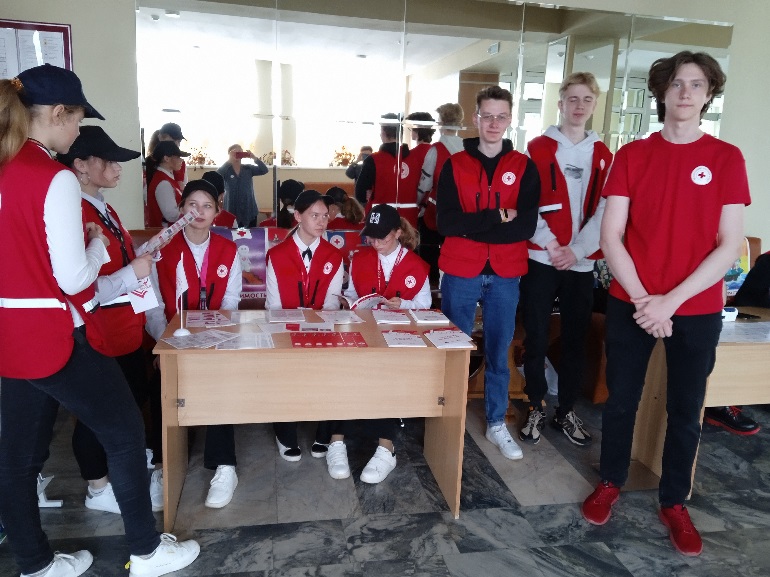 Всего приняло участие 13 волонтеров.Была представлена информация об организации, планы, достижения.Также в ходе мероприятия можно было измерить АД, вес, температуру и др.Мероприятие прошло насыщенно и результативно. 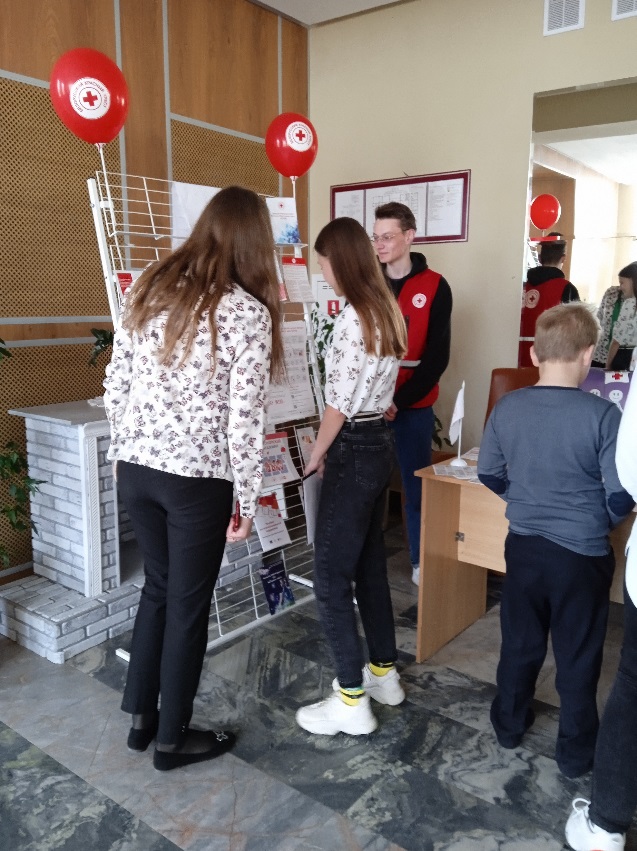 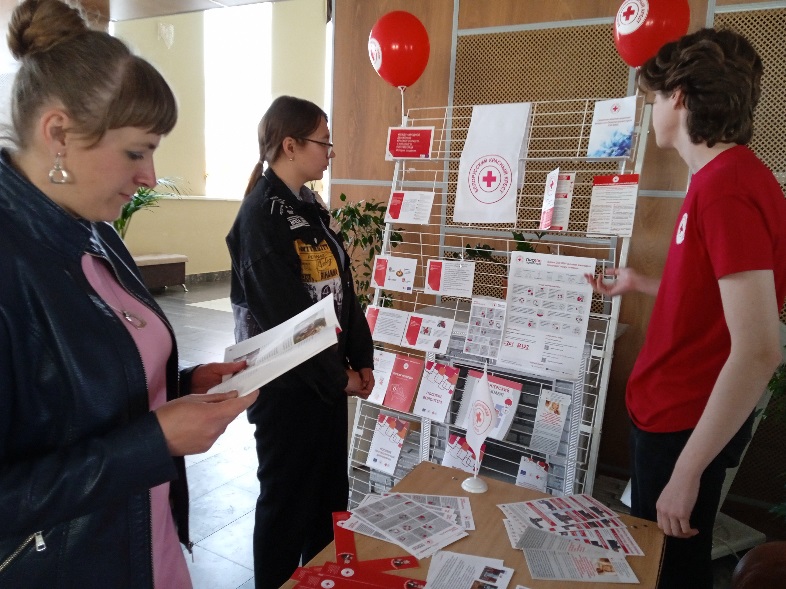 